傳抄古文“示”部疏證二十六則林清源摘要：本論文係以《傳抄古文字編》卷一“示”部為範圍，從中選取“神”、”祇”、“祕”、“齋”、“禋”、“祭”、“祀”、“祡”、“祖”、“䃾”等十字的二十六組古文，針對這些傳抄古文的構形演變相關問題進行深度考察。”關鍵詞：傳抄古文、汗簡、古文四聲韻、集篆古文韻海    徐在國所編《傳抄古文字編》一書，公認是當前最具代表性的傳抄古文集大成工具書，為進一步研究傳抄古文帶來許多便利。緣此之故，本論文擬以《傳抄古文字編》“示”部為範圍，從中選取“神”、“祇”、“祕”、“齋”、“禋”、“祭”、“祀”、“祡”、“祖”、“䃾”等十字，合計二十六組古文字形，深入考察這些傳抄古文的構形演變相關問題。    下文徵引的傳抄古文資料均出自《傳抄古文字編》一書， 傳抄古文資料簡稱請詳該書“凡例”。以第一節第一個字形為例，“0010.　1.2”指《傳抄古文字編》第10頁、第1行、第2字，“碧”表示碧落碑。另為方便敘述，有時會以“△”表示討論中的整個字形組。一、釋“神”《說文》“申”字收錄三種字體，小篆作，籀文作，古文作、（“”字古文所从）二形，其中古文所从的兩個圈形部件，應是那兩個圓渦形部件的變體。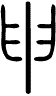 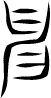 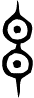 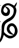 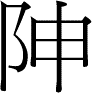 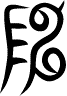 傳抄古文“神”字△形，可用時代最早的碧落碑為代表，其左半寫法與《說文》古文“示”旁形相合，右半寫法也當源自《說文》古文形，甚至還可上溯至戰國楚簡（郭店‧忠6）。有趣的是，碧落碑另有一個“神”字作形（0010.1.3），不僅與《說文》小篆形一脈相承，更與秦簡形（睡虎地‧日甲3）完全契合。碧落碑這兩個“神”字，一為古文，一為小篆，二者時空背景迥殊，卻雜糅並見於同一個文本中。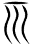 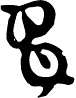 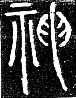 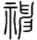 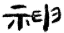     據陳煒湛統計，碧落碑現存六百三十字，若不計缺裂而無法辨識之字，去其重複，共有四百五十三個單字，且碑文一字多形與音近假借現象十分突出：碑文中一個字重複出現而字形一致者甚少，僅之、哀、又、集、藩、至、章、陔等少數幾個字。其中“之”十九見，均作形，最為突出。大多數是小篆與古文並見，古文又數形並存，不識者還會誤認為不同的字。……碑文使用大量異體字，使文字形體富於變化，同時又增加觀賞價值。特別是有些句子，一個字出現兩次，一用小篆，一用古文，前後交相輝映，確較同一字形之重複為好看。如第三行“玄之又玄”、第四行“惟怳惟忽”便是其例。若是接連幾個字筆畫均較少，顯得單調，便將其中某字寫為筆畫較多的異體字，反之亦然。……碑文之書者確是精通六書，博覽古文奇字，熟知鐘鼎篆籀，實非等閒之輩。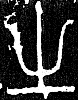 惟仔細檢視陳煒湛判定為“重複出現而字形一致”的八個例證，不難發現其字形大多還是各具姿態。例如：“章”字作（0256.4.1）、（0256.4.2）二形，“陔”字作（1452.1.1）、（1452.1.2）二形，結構雖同，形體卻明顯有別。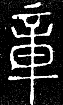 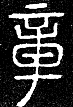 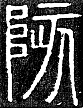 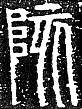     為深入認識碧落碑文字“避複”現象，筆者曾全面盤點該碑單字重複出現情況，總共找到一百組例證。 由於期刊論文篇幅限制的關係，這裡僅列舉四組例證略作說明。例如“哀”字，碑文有（0121.3.　2）、（0121.3.3）二形：前一形中間作“○”，與秦國“”字（睡虎地‧日甲29背）完全一致；後一形中間作“▽”，依傳抄古文多將“口”旁寫作“▽”形之慣例推估，此形大概源自六國文字“”字（包山2.145）之類的寫法。再如“逮”字，碑文有（0161.3.1）、（0161.3.2）、（0161.3.3）三形，前二形所从“辵”旁形態不同，第三形“隶”旁之上不贅加“艸”旁。再如“道”字，碑文有（0169.2.2）、（0169.2.3）、（0169.2.4）三形，可依序與戰國楚簡（信陽1.05）、（郭店‧語二38）、（郭店‧六26）等形對應，疑皆源自東土六國古文。再如“古”字，碑文有（0214.5.2）、（0214.5.3）、（0214.　5.4）三形：第一形與《說文》小篆“”完全一致，第三形與《說文》古文“”基本相合，第二形顯然也是源自《說文》古文“”，只不過將左下角所从“土”形部件移至全字底部而已。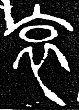 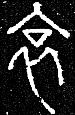 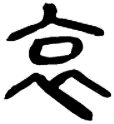 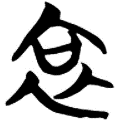 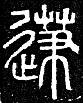 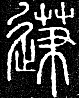 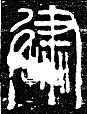 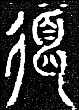 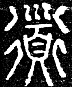 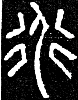 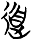 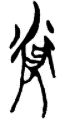 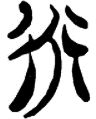 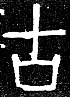 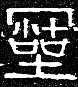 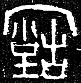 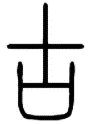 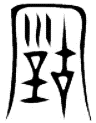 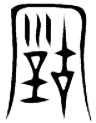     觀察碧落碑文字風格，書手大概為了避免流於單調，而將多種書體雜糅於同一個文本中，甚至同一種書體仍會力求變換構形。這種以“避複”為主軸的藝術表現手法，招致後世學者兩極評價，上引陳煒湛推崇為“碑文之書者確是精通六書，博覽古文奇字，熟知鐘鼎篆籀，實非等閒之輩”，而唐蘭則認為作者“雜糅為之，誠為可憾”，其說云：作者生材料極盛之時，不能如懷仁集字之法，專取石經或秦篆以為一碑，而乃雜糅為之，誠為可憾，其字多有所本，後人乃以怪異不可解目之，則識字無多之故而不能歸咎於作者也。由上舉一字多形例證來看，碧落碑書手肯定是“博覽古文奇字，熟知鐘鼎篆籀”，但他對於古文、奇字、鐘鼎、篆籀等書體所屬時空背景的差異，未必具備清楚的認知。    啟功曾總結古代寫者的創作思想，指出有“以古體為鄭重”的傾向，認為“自真書通行以後，篆隸都已成為古體，在尊崇古體的思想支配下，在一些鄭重用途上，出現了幾種變態的字體”，其中之一便是“雜摻各種字體的一種混合體”，此類書寫現象，自漢代夏承碑在隸書中雜摻篆體已開其端，最特別的是西魏〈杜照賢造像記〉，在篆書、隸書、真書之外，還有既似草書、又似行書的字，這種雜摻諸體的書風“不過是掉書袋習氣而已”。    對於中古時期書體雜糅風潮的成因及其亂象，孟玲英、王建魁都曾作過專門研究。孟玲英認為，自漢代隸書勃興之後，篆書失去實用價值，到了魏晉南北朝，篆文的法度規範幾乎已被遺忘，直到北朝後期，復古之風興起，篆書再度流行，卻因篆書“在唐代已不是通用字體”，寫者對於篆書基本法理普遍認識不足，以致“多體雜糅”、“錯誤百出”、“有失純正”。 王建魁也曾指出，北朝時期的碑刻，特別是東魏、北齊以後，在崇古思想支配下，書體雜糅之風盛行，例如東魏興和三年（541）刊立的〈李仲璇修孔子廟碑〉，其文字雖以成熟的真書為主體，卻屢見古文、小篆與隸書夾雜其間，這種書體雜糅的風潮，大概延續到唐代中期才消失，碧落碑刊刻於唐高宗（628-683）總章三年（670），此碑文字書體雜摻的現象，與〈李仲璇修孔子廟碑〉用字現象一致，實屬“北朝雜糅書風的延續”。    由上引三家說法可知，當隸楷文字取得絕對主導地位後，人們對於籀文、古文、小篆、俗字等書體的認知日趨模糊，已經無力或無心去精確辨明各種書體所屬的時空背景，而將它們都籠統地視為早於隸書的“古文”。    其實，書體雜糅的風潮，發展到唐代中期，雖已日漸式微，卻未徹底消失。以日本大阪市立美術館所藏“五星及廿八宿神形圖”上卷（下卷已佚）為例，該畫卷每一幅神形圖右側皆配有一段篆字題記，上卷共出現十九個“神”字，其中（辰星神）當為秦篆，（鎮星神）接近《說文》籀文，（歲星神）、（心星神）則與《說文》古文相合。 由此可見，同一文本雜糅多種不同書體的書寫風氣，在唐末、宋初之際尚未完全停歇。該畫卷的篆書題記，係為解說星宿圖、神形圖而寫，並非只是單純的書法創作，其所呈現的書體雜糅現象，固然符合書法藝術的“避複”傳統，但由題記的書寫動機及其書藝水平來看，該書手能否清楚認知所寫各種書體時空背景的差異，同樣值得懷疑。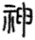 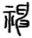 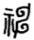 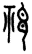     碧落碑是唐高祖李淵（566-635）第十一子韓王元嘉（619-688）的兒子李訓（789-835）、李誼（763-805）等人為其亡母房氏（？-？）祈福而立，公認是中國書法史上的珍品。惟由中國書法發展史的觀點來看，碧落碑雜糅諸多書體的藝術風格，應是承繼北朝以降書法風潮的產物，揣度碑文書手的創作理念，除了書法藝術的“避複”傳統之外，恐怕也有啟功所說“掉書袋習氣”的成分，想要藉由豐富多元的文字構形變化，贏得“博覽古文奇字，熟知鐘鼎篆籀”的美譽。傳抄古文“神”字△形，右旁構形前所未見，李綉玲疑為古“申”字（《璽彙》876）、（信陽1.53）之訛寫。 甲、金文“申”字皆有一道反S形曲畫，且在此一曲畫兩側還會有一組構形相同、位置相對的部件，而△字右半部並未具備這兩項構形特徵，不可能為古“申”字。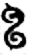 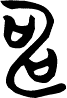     其實，清儒鄭珍（1806-1824）早已正確指出，《汗簡》△字“从旬古文𠣙為聲，又从重日。” 春秋金文“旬”字或作（《集成》261王孫遺者鐘），與△字右半部構形基本相合，二者僅有“日”旁是否重複的差別，而重複相同部件又是戰國文字常見的繁構現象。《說文》古文“旬”字作形，此形只要重複“日”旁，即與△字右旁寫法相合，可見△字右半部確實是“旬”旁的繁文。《古文四聲韻》1.31“神”字作“”形，《集韻‧真韻》、《類篇‧示部》“神”字作“”形，此二者疑同出一源，其右旁乍看似乎上从旬、下从且或旦，其實對照《說文》古文字即知，此旁只是重複“日”形部件的“旬”字繁構而已。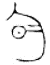 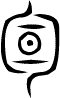 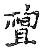 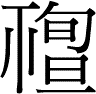     古音“申”在書紐真部，“旬”在邪紐真部，此二聲系聲近韻同，當可互作通假。裘錫圭認為“申”、“旬”音近，且△字右旁疑為“旬”字變體，其說可從。 據此，△字當隸定作“𥙣”，分析作从示、旬聲，疑為“神”字異體。    《集韻‧霰韻》：“𥙆，好衣也。或作𥙣。”由訓釋語“好衣也”來看，被訓字應是从衣旁的“袨”、“䘩”字，卻因“衣”、“示”二旁隸楷形體相近，容易產生混淆，以致分別訛作“𥙆”、“𥙣”形。“𥙣”字又曾見於《史記‧建元已來王子侯者年表》“𥙣侯賢”，司馬貞（679-732）《索隱》：“𥙣音荀。《表》在東海。” 此一“𥙣”字讀作“荀”，為漢代東海地名。這兩個“𥙣”字的音、義，均與傳抄古文“神”字異體“𥙣”字迥異，它們應當只是單純的通假關係，彼此異字而同形。傳抄古文“神”字△形，左从申旁，右从不詳。△字右側“”或“”形部件，其來源目前有兩種不同詮釋：其一、主張右旁為贅加部件，如鄭珍推測是“仿鬽字加彡”，楊慧貞詮釋為“增彡作”，李春桃判定為“飾畫”。 其二、懷疑右旁為“示”字訛體，如黃錫全懷疑△字原本當从示作形。 徐在國上述兩種詮釋並存，認為“所从的彡疑是贅加的飾筆，亦可能是示旁的訛變”。 由於傳抄古文所見“示”旁，迄今未見訛作“”形的明確例證，是以筆者傾向將△釋為“申”字繁文，並將其右旁理解為贅加部件，此處古文應是假“申”為“神”。 傳抄古文“朱”字或作（0563.5.3汗6.81庶）、“工”字或作（0468.3.3汗2.22說），所从“”、“”皆為贅加部件，情況與△字右側所从部件類似，可以參照。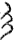 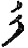 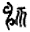 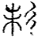 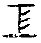 《說文‧示部》：“神，天神，引出萬物者也。”《說文‧鬼部》：“䰠，神也。”許慎（約30-124）雖將“神”、“䰠”視為二字，而詞義訓釋卻無明顯區別。《玉篇》也是“神”、“䰠”二字分立，分別歸入“示”、“鬼”二部中，並將“䰠”字訓解作“山神也”，大概是將其理解為“山神”義的專字。    對於“神”、“䰠”二字的關係，段玉裁（1735-1815）《注》云：“當作神鬼也。神鬼者，鬼之神者也，故字从鬼、申。《老子》曰：‘其鬼不神’，〈封禪書〉曰：‘秦中小鬼之神者’。”段氏所以主張“䰠”字當改訓作“神鬼也”，當是為了突顯“神”、“䰠”二字詞義有別。但《山海經‧中山經》：“青要之山，實維帝之密都。……䰠武羅司之，其狀人面而豹文，小腰而白齒，而穿耳以鐻，其鳴如鳴玉。”郭璞（276-324）注：“䰠即神字”， 則是將“神”、“䰠”視為一字之異體。其後，馬叙倫、周寶宏都曾根據上引郭璞注語，推測“䰠”字應是“神”字俗體，周寶宏還進一步詮釋：“在民間看來，神鬼本為同類，故从示从鬼都表示相同的概念。”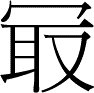     就文字結構而言，“䰠”字既未从“山”旁，則《玉篇》所謂“山神”義之說，終究無法獲得證實。再由傳抄古文系統來看，“示”、“鬼”二旁語意相關經常互作，例如《說文》以“魅”為“鬽”字或體，而《集篆古文韻海》4.7“魅”字則是从示、未聲作（0906.3.2）；又如“靈”字，春秋金文从“示”作（《集成》9733庚壺），而《古文四聲韻》2.22則从“鬼”旁作（0030.7.2）。據此推論，“神”、“䰠”二者較有可能為一字之異體。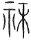 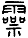 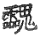 《汗簡》4.50引華嶽碑“神”字作形，《古文四聲韻》1.31引華嶽碑“神”字作形，二者依形皆應隸定作“䰠”，郭忠恕將之歸入“鬼”部字中，注云：“神，亦坤字。”同時《古文四聲韻》1.37“坤”字引華嶽碑作（1355.5.3），經由構形比對可知，此形實即上引“神”字古文△形寫法的變體，同樣也應隸定作“䰠”。《古文四聲韻》將“䰠”字分別歸於“神”、“坤”二字條下，此一安排正好可與《汗簡》所謂“神，亦坤字”之說呼應。《集篆古文韻海》1.13將列於“神”字條下，該書1.19又將（1355.6.4）、（1355.7.2）列於“坤”字條下，此一安排當是承襲自上引《汗簡》、《古文四聲韻》二書。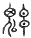 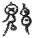 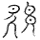 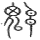 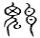 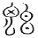 《說文‧土部》將“坤”字分析作从土、从申，而王筠（1784-　1854）《說文句讀》、朱駿聲（1788-1858）《說文通訓定聲》都主張此字應理解作从土、申聲。 季旭昇《說文新證》表示“疑為形聲”，並將晉璽“坤”字（《璽彙》1263）分析作从立、申聲。 今由傳抄古文“神”字或作“䰠”，以及華嶽碑假“䰠”為“坤”的情況來看，“坤”字宜分析作从土、申聲，唯有“坤”、“䰠”二字同从“申”聲，“䰠”字方可假借為“坤”，正因如此，宋人才會將“䰠”字誤認作“坤”字異體。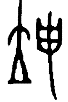 《古文四聲韻》1.31轉錄雲臺碑“神”字作，依形應隸定作“”。國一姝認為“古且、虘、𠭯通作”，本為“祖”字，被誤釋為“神”。 王丹也贊成釋為“祖”，認為古人多將“祖”看成神主，“祖”、“神”二字殆屬同義換讀關係。 李綉玲同樣贊成釋為“祖”，認為“祖”、“神”二字聲韻遠隔，《古文四聲韻》將“祖”字置於“神”字條下，應屬義近通用現象。 上述三家說法，對於字與“神”字關係的詮釋，雖有“誤釋”、“同義換讀”、“義近通用”的歧異，但他們全都主張應釋為“祖”。李春桃看法不同，他認為與《汗簡》1.3（0012.8.1）應是一字之異體， 後者當從鄭珍《汗簡箋正》釋為“詛”，所以前者也應是“詛”字古文，《古文四聲韻》將歸於“神”字條下，實誤。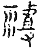 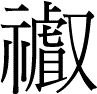 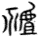 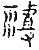     《古文四聲韻》字从示、𠭯聲，《汗簡》字从示、虘聲，而“𠭯”、“虘”二旁又同从“且”聲，這三個聲符當可互作，所以“”、“𥛜”、“祖”應可視為一字異體的關係。但在戰國楚簡具體用例中，這三個字形似乎出現異體字分工的趨勢，大抵而言：表示“祖先”義，多从“且”聲，作（上博三‧彭2）、（上博六‧競2）等形；表示“詛咒”義，多从“虘”聲，作（天星觀‧卜）、（包山2.241）、（上博六‧競8）等形。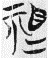 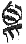 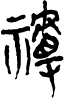 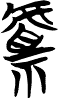 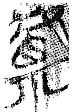     《古文四聲韻》1.31字，其實仍是“祖”字，只不過聲符繁化作“𠭯”而已。古書常以“神”、“祖”二字並舉，反映它們的詞義密切相關，如《禮記‧禮運》：“修其祝嘏，以降上神與其先祖。”《詩‧小雅‧楚茨》“神保是饗”孔穎達（574-648）疏：“先祖與神一也，本其生存謂之祖，言其精氣謂之神。”《詩‧大雅‧鳧鷖序》“神祇祖考安樂之也。”孔穎達疏：“神者，天神；祇者，地神；祖者，則人神也。”《古文四聲韻》1.31寫法，依形應釋為“祖”，夏竦（985-1051）卻將之列於“神”字條下，應是將同義字誤認為本字的緣故。吳辛丑、徐富昌都曾比對簡帛典籍與傳世典籍所見異文，發現許多異文其實是古人換用同義詞的產物。 假設古文A、B二字語義相近，且古書曾以A字代換B字，在隸書、楷書成為日常書寫文字的時代，人們已經無法正確認識古文構形理據，此時就有可能根據古書文例而將A字誤認為B字，影響所及，傳抄古文字書編纂者也就會將A字收錄於B字條下。這種類型的誤釋現象，在傳抄古文中並不罕見，但學者所用術語尚未統一，徐在國認為“當因義近而誤置”，王丹說是“同義換讀”，李春桃曾先後稱之為“誤置”、“誤植”或“義近換用”，筆者傾向採用“義近誤植”一語，較能說明釋字錯誤的原因。 例如，《古文四聲韻》4.3將“祺”字列於“福”字條下，王丹認為“祺”、“福”二字均有“福”義，如《詩‧大雅‧行葦》：“壽考維祺，以介景福。”即以“祺”、“福”二字對舉，又如《漢書‧禮樂志》“惟春之祺”顏師古（581-645）注引如淳（？-？）曰：“祺，福也。”所以《古文四聲韻》此例應屬同義換讀關係。《古文四聲韻》1.31所以將“祖”字列於“神”字條下，也可由“誤以同義字為本字”的觀點來詮釋。    附帶一提，《集篆古文韻海》4.4“誼”字列有（0229.7.2）、（0229.7.3）二形，但前一形顯然應隸定作“𥛜”，亦即是“祖”字繁文，杜從古所以將之釋為“誼”字，疑是承襲自汪立名本《汗簡》將字誤釋為“誼”的結果；後一形顯然應隸定作“謯”，但此形與《集篆古文韻海》4.11“詛”字（0235.7.4）同構，二者都應理解為“詛”字繁文，不能釋為“誼”字。《集篆古文韻海》4.11“詛”字作形，與《集韻‧御韻》“詛”字或體“謯”同構，二者疑應同出一源，甚至前者很可能是根據後者改隸作篆而成。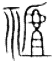 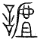 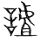 《集篆古文韻海》1.13“神”字形寫法，構形甚為奇特，卻未見學者提出說明。《訂正六書通‧真韻》“神”字轉錄古文奇字作，構形特徵與字基本相合，二者疑同出一源。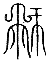 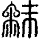 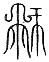     字所从“示”旁作“”形，中豎畫向上延伸而與頂端短橫畫相接，左右兩側短撇畫上端相接，連成一個倒U形部件，這兩項構形特徵，雖未見於先秦文字，但在中古時期隸楷文字中並不罕見，如東漢〈朐忍令碑〉“祖”字作、北周〈馬龜墓誌〉“神”字作、隋〈張壽墓誌〉“禁”字作、唐〈能師墓誌〉“示”字作等例皆具前述第一項構形特徵，尤其隋〈郭休墓誌〉“祖”字作”，所从“示”旁兼具前述兩項構形特徵，更與字所从“示”旁寫法完全契合。《集篆古文韻海》5.24“莫”字作（0087.4.2）、（0087.4.3）二形，下半所从偏旁即是、二形互作，更可為字右旁應是“示”旁訛體提供強而有力的證明。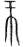 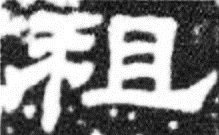 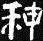 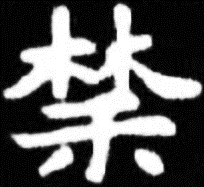 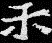 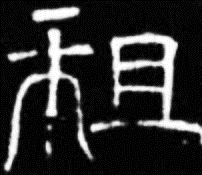 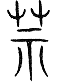 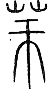 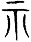 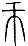     字左半所从“”形部件，筆者原本以為是“申”旁訛體，然遍查傳抄古文“申”字，雖有（1484.2.1）、（1484.3.1）、（1484.3.2）等多種奇詭構形，卻無一可與“”形部件產生合理聯繫。就現有資料來看，“㡀”字《說文》篆文作、《汗簡》引三體石經古文作（0766.6.1），與“”形部件最為相似，頗疑“”是將“”頂端“八”形筆畫延伸接合成一體的結果，情況與前述《集篆古文韻海》5.24“莫”字下半所从部件、二形互作有些類似。傳抄古文“歸”字有（0145.6.1四1.22乂）、（0145.6.2海1.8）二形，前者上半所从形部件，後者傳抄作形，頂端兩側筆畫也延伸接合成一體，構形演變情況類似，也可供參照。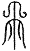 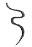 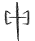 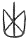 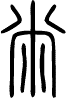 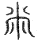 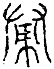 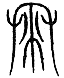 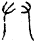 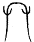     古音“㡀”在並紐月部，“必”在幫紐質部，此二聲系聲、韻俱近，經常互作通假。 如《集韻‧屑韻》：“瞥，亦作覕。”《集韻‧屑韻》：“𪏺，香也。或作𪐆，通作苾。”《類篇‧禾部》：“𥞻，馨香也。苾亦作𥞻。”皆為其證。又如上博簡（四）《柬大王泊旱》簡3-5云：“尚䛑而卜之於大夏。……䛑而卜之，……既䛑而卜之，……。”天星觀簡也屢見“䛑志”一語，沈培主張這些“䛑”字皆應讀為“蔽”，“䛑志”即古書習見的“蔽志”，表示占卜命龜之前要“斷志”。 據此，字應隸定作“䘷”，分析作从示、㡀聲，實即“祕”、“秘”二字之異體。    古書“神”字可表示“特別稀奇”、“不可思議”之意，如《易‧繫辭上》：“陰陽不測之謂神。”韓康伯（？-？）注：“神也者，變化之極妙，萬物而為言，不可以形詰者也。”“祕”也有“稀奇”、“神奇”、“神祕”之意，如《文選‧西京賦》：“祕舞更奏，妙材騁伎。”李善注：“祕，言希見為奇也。”“神”、“祕”二字語意相通，如《說文》：“祕，神也。”《文選‧魯靈光殿賦》：“乃立靈光之祕殿”，李善注引毛萇（？-？）詩傳曰：“祕，神也。”“神”、“祕”二字還可連用，構成疊義複合詞“神祕”，表示“高深莫測，超乎尋常理性認識之外”之意，如《史記‧蘇秦列傳》：“習之於鬼谷先生”唐司馬貞《索隱》：“又樂壹注《鬼谷子》書云：‘蘇秦欲神秘其道，故假名鬼谷。’”《集篆古文韻海》所以將“祕”字列於“神”字條下，大概是將同義字誤為本字的緣故。二、釋“祇”《古文四聲韻》4.15轉錄《汗簡》“祇”字作△形，而《汗簡》本身不僅未收△形，甚至沒有“祇”字，原因待考。    黃錫全將△字列入《汗簡》古文“補遺”中，並對其構形提出兩種不同詮釋：一、△與《汗簡》“”字（0609.3.2汗3.32）構形類似，二者可能是同一個字，《汗簡》部內每重出與部首形同之字，△疑是郭忠恕採他書以“”為“祇”者；二、△也有可能是“師”字（引者按：“帀”字），假為“祇”。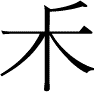 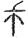     徐在國認為△字與“示”字構形相近，而“示”、“祇”二字古通，並引《周禮》兩處“示”又作“祇”的版本異文為證。 此說似乎主張△即為“示”字，卻未說明△、“示”二字的構形演變關係。王丹贊同徐說，並引《訂正六書通‧支韻》轉錄《汗簡》“示”字作為證，認為正是“示”字由《說文》古文譌成△的過渡形態，進而推測古文“示”字構形演變過程為  → （中部的縱向曲筆已穿出頂部橫筆）→（兩邊斜筆已與中部曲筆相連，譌似“木”）。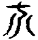 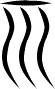 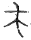     林聖峯認為黃錫全釋“帀”之說、徐在國釋“示”之說都頗有理據，但顧及傳抄古文與戰國文字關係較為密切的緣故，傾向贊成釋“帀”之說，並指出△字與戰國齊系“帀”字（《璽彙》0149）、（《璽彙》0152）等形最為相似，《古文四聲韻》將△錄為“祇”字，當是收錄通假字，至於宋代碑刻三體《陰符經》“才”字作（1361.2.4）、（1361.3.1）等形，雖與“祇”字古文△形寫法相同，但因“才”、“帀”二字音義毫無相干，應當只是偶然同形而已。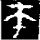 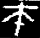 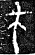 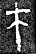     上引釋“”、釋“帀”、釋“示”三說，筆者認為皆有可商之處。先談釋“”之說，“”字《說文》篆文作，《汗簡》作（0609.3.1汗目）、（0609.3.2汗3.32），前二形有些類似“禾”字反寫，第三形中豎畫頂端向右彎折，構形特徵均與△字有別，恐非一字。再談釋“（師）”之說，“”字甲骨文作（《合集》26845），西周金文作（《集成》4313師㝨簋），戰國金文作（《集成》2795楚王酓鼎），中豎畫末端彎曲，頂端未貫穿上橫畫，而△字中豎畫則作反S形，且頂端貫穿上橫畫，構形特徵區別明顯，也不太可能為同一個字。最後檢討釋“示”之說，上引王丹所描述的構形演變歷程，必須以形比△形更早出現為前提方可成立，但形出自《訂正六書通》“示”字條，而此書係由明代閔齊伋（？-？）輯錄，清代畢弘述（？-？）篆訂，時間晚於《汗簡》、《古文四聲韻》，其所收錄的《汗簡》字形，難以確認必然早於《古文四聲韻》轉錄的《汗簡》字形。《訂正六書通》“示”字形，疑為《說文》“示”字古文寫訛，不能據以逆推“祇”字△形寫法的源頭。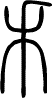 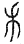 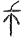 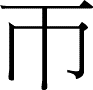 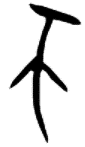 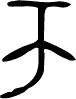 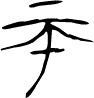 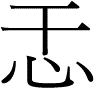 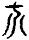     《集篆古文韻海》1.5“祇”字作形，同書1.13“材”字作形，此二者構形完全一致，應當同為“才”字，而分別借用為“祇”與“材”。觀察《傳抄古文字編》所收“才”、“在”（从“才”聲）二字，即可體會△字可能的構形演變歷程：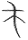 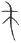    （0599.6.2石20上“才”字）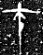 → （1361.3.1陰“在”字）   （1361.3.2陰“在”字）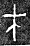    （1361.3.3陰“在”字）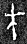 → （0599.7.2四1.30汗“才”字）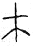 → （0599.6.4汗3.31“才”字）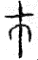 → （1361.2.4陰“在”字）→ （0010.8.1四1.15汗“祇”字）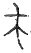    （0010.8.2海1.5“祇”字）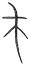    （0567.4.1海1.13“材”字）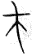 “祇”字从“氏”得聲，“材”字从“才”得聲，古音“氏”在禪紐支部，“才”在從紐之部，支、之二部旁轉可通，禪、從二紐讀音也還算相近，此二聲系應可互作通假。 據此推論，△疑為“才”字，此處古文可能是假“才”為“祇”。三、釋“祕”“祕”字从示、必聲，而“必”則是取象於戈柲之形，甲金文寫作（《合集》3362）、（《集成》5424農卣）等形，兩周金文多增添聲符“八”繁化作（《集成》181南宮乎鐘）、（《集成》10172盤）等形，戰國楚簡又進一步訛作（包山2.127）、（包山2.260）、（上博二‧民2）等形。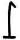 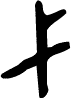 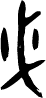 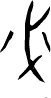 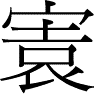 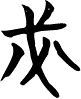 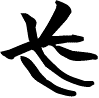 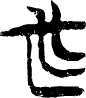     傳抄古文所見“必”旁，幾乎都有增添聲符“八”。《集篆古文韻海》“宓”字所从“必”旁作（0713.4.1海5.10），而該書獨體“必”字或作（0094.1.2海5.9），第二形上斜畫延伸貫穿中豎畫，且所从聲符“八”缺少左側短豎畫，若參照第一形寫法，補足左側短豎畫，並將所有筆畫拉直接合，其構形即與《集篆古文韻海》4.7字所从“必”旁頗為相似。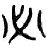 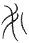 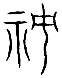     字所从“必”旁作“”形，其構形又與傳抄古文“中”字（0037.5.2汗1.4衛）、（0037.6.4四1.11衛）等形雷同。職是之故，在傳抄古文體系中，“必”旁有時也會訛寫如“中”旁，例如《集韻‧東韻》“𨣘”字或體作“𨡵”，“𨣘”當以“必”為其最初聲符，“𨡵”當以“中”為其最初聲符，然而“必”聲與“中”聲古音相隔懸遠，這兩個偏旁所以互作，應是透過“必”旁或作“”形產生連結。戰國時期“中”字，常繁化作“”形。 頗疑“𨣘”字所从聲符“宓”之古文，與“中”字繁體“”形近，以致被誤寫為“”旁，其後“”旁又被替換成簡體的“中”旁，遂衍生出或體“𨡵”字。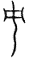 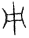 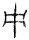 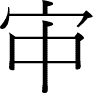     《集篆古文韻海》1.2“𨣘”字作（1492.1.1），其所从最初聲符“必”即寫作“中”形，此形與《集韻》“𨣘”字或體“𨡵”同構，二者疑應同出一源，甚至前者很可能是根據後者改隸作篆而成。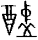 四、釋“齋”《集篆古文韻海》1.11字，左下角為“辵”旁，其餘部件當為“齊”旁。“齊”字甲骨文作（《合集》36493），金文作（《集成》4216五年師簋），一般認為係由三個穀穗形部件所組成。傳抄古文承之，作（0672.8.4石38下）、（0673.2.1京二）、（0192.4.2四1.28乂“躋”字）等形，穀穗形部件底部三道長豎畫逐漸變形，甚至與其頂端表示穀穗的“厽”形部件脫離。字所从“齊”旁底部那三道長豎畫，又進一步訛作平行三斜畫“”，所以會如此訛變，可能是受該字“辵”旁上半所从三斜畫的影響，跟著自體類化而成。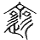 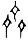 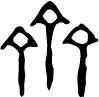 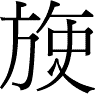 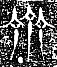 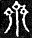 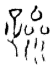 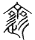 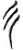     字依形應隸定作“”，分析作从辵、齊聲。“”字又見於春秋金文，作（《集成》9729洹子孟姜壺）、（《集成》4245三兒簋）等形。古文字“辵”、“足”、“走”三旁皆可表“行走”義，用為意符經常互作，如“迹”或作“跡”、“起”或作“𨑖”。《說文‧足部》：“躋，登也。”《玉篇‧走部》：“𧾙，走也。”《正字通‧走部》：“𧾙，俗躋字。”“”、“躋”、“𧾙”三者，疑為一字之異體。《集篆古文韻海》1.11將列於“齋”字條下，應是假“”為“齋”。《訂正六書通‧皆韻》“齋”字條下，所收（齊侯鐘）、（名印）、（名印）等形，同樣是假“”為“齋”，可以參照。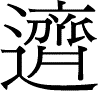 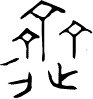 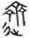 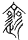 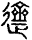 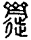 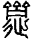 五、釋“禋”“禋”字从示、垔聲，《說文》訓作“潔祀也”。“垔”字从土、西聲，《說文》訓作“塞也”。古書所見“垔”字多疊增土旁寫作“堙”，段玉裁《注》：“按此字古書多作‘堙’、作‘陻’，眞字乃廢矣。”    《傳抄古文字編》將《集篆古文韻海》1.15△字列於“禋”字條下，但《集篆古文韻海》現存龔萬鍾、項世英、《宛委別藏》三種抄本△字釋文全都寫作“堙”，且該書1.15已另有“禋”字作形（0011.3.4）。今由文字構形來看，△字既未从“示”旁，顯然不能逕釋為“禋”，且其構形與《說文》古文“垔”字形完全契合，足以證明△當為“垔（堙）”字無疑。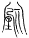 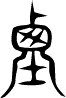     此外，《集篆古文韻海》1.15“堙”字條還有收錄（1374.1.1），此字依其結構應隸釋作“闉”，“闉”字《說文》訓作“城內重門也”，此處古文應是借“闉”為“垔（堙）”。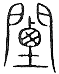 六、釋“祭”“祭”字甲骨文多作（《合集》22931）、（《合集》7905）、（《合集》6965）等形，會从又持牲肉以祭之意。兩周金文多增添意符“示”旁，作（《集成》245邾公華鐘）、（《集成》4647十四年侯午敦）、（《集成》6462義楚觶）等形。戰國楚簡多以“攴”旁代替“又”旁，作（包山2.237）、（望山1.110）等形。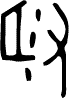 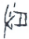 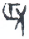 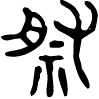 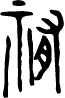 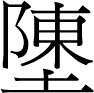 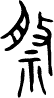 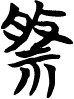 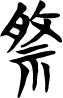     本目所列古文“祭”字△形，依形應隸定作“䏡”。鄭珍認為△字“去‘又’義不完”，質疑此一構形已悖離造字理據。 這種既不从又、也不从攴的“祭”字，出土文獻迄今未曾一見，其構形疑有脫訛。《字彙》：“䏡，時吏切，音視，肉生也。”其音義均與“祭”字古文△形寫法有別，二者應當只是偶然同形而已。本目所列“祭”字△形寫法特異，乍看左半似从“爿”旁，右半所从不詳。其實，△形當由本節上一目“祭”字、等形進一步寫訛而成。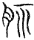 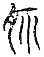     傳抄古文所見“肉”旁，解散篆體後，往往會訛如“爿”形，甚至還會進一步替換成形體相近的“疒”旁。例如：“腸”字或作（0403.2.2海2.13），“膌”字或作（0406.2.3汗3.36義）、（0406.　2.4汗3.40義），“肒”字或作（0406.8.2海4.29），“腫”字或作（0407.1.1三1汗），“脪”字或作（0407.3.1海3.16），“脧”字或作（0413.7.1四1.29天），“肛”字或作（0414.2.1海1.4），“脹”字或作（0416.3.1海4.40）等等。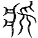 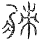 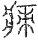 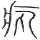 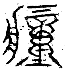 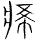 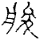 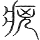 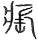     《訂正六書通‧霽韻》“祭”字轉錄《汗簡》作，此形與△字最為相似，左半同樣訛如“爿”形，右半只有頂端構形存在細微差別。《汗簡》“”字右半作形，而△字右半作、形，此三者同為“示”字古文的變體，只不過後二形訛變程度更為激烈一些而已。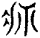 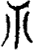 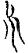 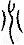 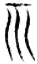     《古老子文字編》“祭”字所收（選4.9）、（篆4.16）二形，應由本目△形進一步寫訛而成，左半“爿”形部件同樣是由“肉”旁訛變而成，右半、形部件同樣是由“示”旁訛變而成，比較特別的是，“示”旁左側原本應作短豎畫，疑受該字左半“肉”旁訛作“爿”形的影響，也就跟著類化作“”形。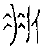 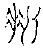 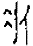 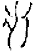 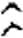 《古文四聲韻》4.16轉錄《古老子》字，林聖峯懷疑當由本節第二目、等形訛變而成，此說固然有其合理性。 但相對而言，更有可能直接由本節第一目、等形寫訛而成。字左半“”形部件為“肉”旁，右半“水”形部件為“示”旁寫訛。傳抄古文“祈”字或作（0014.3.1海1.8）、“禪”字或作（0015.6.2海4.32），所从“示”旁也訛如“水”形，可以參照。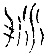 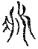 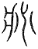 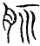 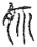 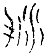 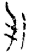 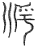 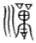 《集篆古文韻海》常將“肉”旁訛抄成“目”形，例如該書3.23“腰”字或作（0416.8.1），4.27“腀”字或作（0416.5.1）。《集篆古文韻海》4.16字，當源自本節第一目、等形，惟左半所从“肉”旁已訛如“目”形。“祭”字形寫法，雖然酷似《說文》“視”字古文，但前者為“祭”字省略“又”旁，後者卻是从目、示聲的“視”字，二者結構類型迥異，不可混為一談。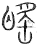 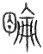 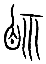 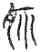 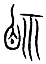 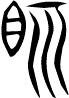 《集篆古文韻海》4.20字，依形應隸定作“𨝋”，分析作从邑、祭聲。林聖峯改釋為“𨝋”，認為字是假“𨝋”為“祭”，其說可從。“𨝋”為周之邑名，古書多作“祭”，其地即今河南省鄭州市管城縣東北十五里的祭城村。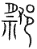 七、釋“祀”《說文》“祀”字，篆文从“巳”聲作形，或體从“異”聲作形。古音“巳”在邪紐之部，“異”在餘紐職部，此二聲系聲、韻俱近，經常互作通假。 碧落碑“祀”字，从“異”聲作形，其結構同《說文》或體，惟碑文所从“異”旁下半截有一道中豎畫向下直貫到底，此一寫法與《說文》或體有別，也未見於殷商西周時期的甲、金文。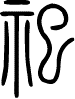 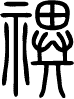 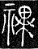 這種寫法的“異”字，在傳抄古文中並不罕見，如“異”字或作（0263.2.1石附9上）、（0263.2.2汗目）等形，“冀”字或作（0812.7.2汗3.24尚）、（0812.7.3四4.6貝）等形，“翼”字或作（1169.1.2汗5.64庶）、（1169.1.4四5.27庶）等形，其中形出自三體石經特別值得留意。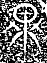 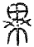 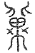 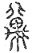 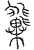 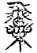 張富海曾全面考察漢人所謂古文的性質，發現古文“與齊系文字相合和可能與齊系文字相合的佔了絕大多數”，這個現象“有力地說明了漢代人所謂的古文的主體是齊系文字。” 就現有出土古文資料來看，上述那種構形特殊的“異”字，當可上溯至郭店楚簡《語叢三》（簡3）、（簡53）等形，而《語叢三》正好是學界公認“具有齊系文字特點的抄本。” 這條珍貴的線索，可為“漢代人所謂的古文的主體是齊系文字”之說增添新證據，對於正確認識三體石經、碧落碑古文的時空背景頗有助益。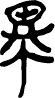 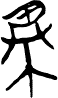 出土文獻所見獨體“巳”字，甲骨文多作（《合集》17736），金文多作（《集成》2837大盂鼎），戰國楚簡多作（包山2.207）。本目古文“祀”字所从“巳”旁作、等形，此形也見於獨體“巳”字，作（1480.7.1石30下）、（1481.2.1三4汗）、（1480.8.1四3.7老）、（1481.1.4三4老）、（1481.2.3海3.6）等形。春秋戰國金文“祀”字，或作（《集成》102邾公𫒇鐘）、（《上海博物館集刊》第8期燕王職壺）等形，“巳”旁頂部也作“⊙”形，可見“祀”字△形寫法當有所本。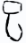 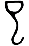 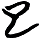 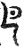 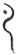 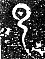 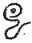 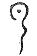 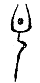 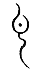 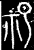 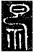 《說文》“祀”字篆文从“巳”得聲，而傳抄古文△字則是从“己”得聲。古音“巳”在邪紐之部，“己”在見紐之部，此二聲系聲近韻同，當可互作通假。上博簡（七）《鄭子家喪》有兩個“起”字，甲本皆从“巳”聲作（簡3）、（簡6）形，乙本則从“己”聲作（簡3）、（簡6）形，足以證明“祀”字確實可从“己”聲。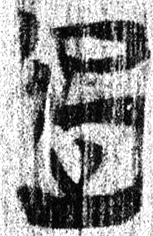 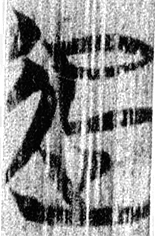 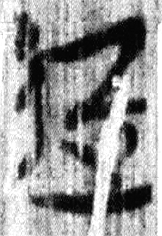 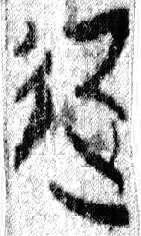     △字右半所从，周翔疑為“王”旁或“玉”旁，認為此一偏旁又是“巳”旁之形訛。 但“王”、“玉”二旁皆有一道長豎畫貫穿三橫畫，與△字第二、三形右旁構形明顯有別。相對而言，三體石經“己”字作（1468.3.2石30下）、（1468.3.3石37上）等形，齊璽“己”字也作（《璽彙》3638）、（《璽彙》1475）等形，皆與△字第二、三形右旁構形相合，足以證明△字確實是从“己”得聲。至於△字第一形右半部，其實仍是“己”旁無疑，只不過寫得較為草率，上、下兩截短豎畫接合成一道長豎畫，以致貌似“王”旁而已。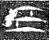 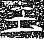 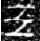 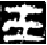 《集篆古文韻海》3.6“祀”字△形，與碧落碑“祀”字形基本相合，二者主要差別在於“異”旁底部中間，△字作“‧”形，碑文作“丨”形。筆者原本懷疑“‧”是由“丨”收縮而成，但檢視《集篆古文韻海》現存三個抄本所錄△字，發現它們“異”旁寫法各不相同：表一：《集篆古文韻海》三種抄本“祀”字構形比較抄寫年代最早的龔萬鍾本“異”旁作形，人形的雙手雙足之間還有一個“”形部件，此一部件當源自《說文》“祀”字或體所从“”旁中間那道長橫畫；同時，此一部件很可能也是《宛委別藏》本“異”旁底部中間那個“‧”形部件的前身。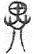 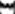 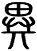 《集篆古文韻海》3.6字，依形應隸定作“𥘰”，分析作从示、聲。“台”从“”得聲，所以也可逕釋作“𥙉”。古音“巳”在邪紐之部，“”在餘紐之部，此二聲系聲近韻同，經常互作通假。 “𥘰”、“𥙉”、“祀”三者，當屬一字異體關係。《廣韻‧止韻》：“𥘰，同祀。”《集韻‧止韻》：“祀，或从。”《龍龕手鑑‧示部》：“𥙉，或作；祀，今。”《訂正六書通‧紙韻》轉錄“祀”字古文作，同樣从“”得聲，可與《集篆古文韻海》3.6△字參照。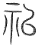 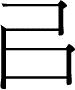 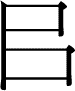 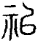 《集篆古文韻海》3.6字，應隸定作“祠”，分析作从示、司聲。“祀”為何寫作“祠”，可有如下三種詮釋：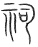     第一種詮釋，“祠”、“祀”義近換用。“祠”、“祀”二字可同表“祭”義，玄應（？-666）《一切經音義》：“祠，祭也，天祭也。祀，地祭也。”慧琳（736-820）《一切經音義》：“《爾雅》：祠，祭天也。祀，祭地也。”“祠”、“祀”二字也可連用，組成“祠祀”一詞，意思相當於“祭祀”，如《史記‧孝文本紀》：“毋禁取婦、嫁女、祠祀、飲酒食肉者。”《新唐書‧王縉傳》：“初，代宗喜祠祀，而未重浮屠法。” 但此類例證較為罕見，可能性偏低。    第二種詮釋，“巳”、“司”音近換用。周翔認為古音“巳”在邪紐之部，“司”在心紐之部，邪、心旁紐雙聲，之部疊韻，二者讀音相近可以替換，所以“祀”也可改从“司”聲。但古文△字依形應隸定作“祠”，而“祠”在戰國秦漢時期已是一個常用字，依一般常理判斷，異字同形不利於訊息交流，古人應會儘量避免造出同形字，此說可能性同樣不高。    第三種詮釋，假“祠”為“祀”。古音“巳”在邪紐之部，“司”在心紐之部，此二聲系聲近韻同，經常互作通假，字疑是假“祠”為“祀”。 由於傳抄古文字書屢見將假借字誤為本字的現象，相對而言，此一假設成立可能性最高。八、釋“祡”《傳抄古文字編》“祡”字條所錄六個古文，可依構形特徵之異同，概略區分成三組：A組有（0012.3.1說）、（0012.3.2汗1.3尚）、（0012.3.3四1.28尚）三形；B組有、二形；C組有《集篆古文韻海》形（0012.4.2海1.11），此形出自《宛委別藏》本，但該書明代龔萬鍾本此字作形，右下角寫法略有歧異。除此之外，還有D組《訂正六書通‧皆韻》轉錄“祡”字古文作、籀文作也有助於理解“祡”字古文構形演變歷程，應當列入一併討論。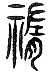 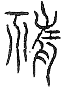 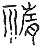 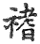 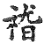 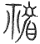 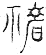 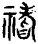 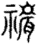     A組古文、、三形，皆應隸定作“𥚨”，此體始見於《說文‧示部》：“祡，燒祡燓燎以祭天神。从示，此聲。《虞書》曰：‘至于岱宗，祡。’𥚨，古文祡，从隋省。”李春桃在介紹傳抄古文誤植現象產生原因時，曾將A組古文列為“因音近而誤”的例證，認為《說文》、《汗簡》、《訂正六書通》此字均釋為“祡”，《古文四聲韻》釋作“柴”，係因“祡”、“柴”二字形音俱近而致誤。《古文四聲韻》1.28字釋文作“”形，乍看下半部似从“木”旁，但因中古時期隸楷文字“示”旁往往訛若“木”旁，如北魏〈元朗墓誌〉“祿”字作“”、北魏〈宋虎墓誌〉“神”字作“”、隋〈王榮及妻墓誌〉“禁”字作“”、唐〈元鐘墓誌〉“禰”字作“”等等， 所以“”較有可能本為“祡”字，未必是由“祡”而誤寫為“柴”。“祡”从“此”得聲，“𥚨”从“隋”得聲，古音“此”聲在清紐支部，“隋”聲在邪紐歌部，此二聲系聲韻俱近，應可互作通假，“𥚨”、“祡”二體當為古今字關係。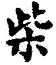 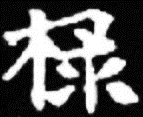 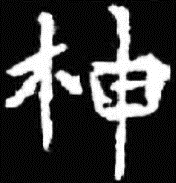 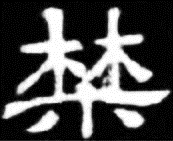 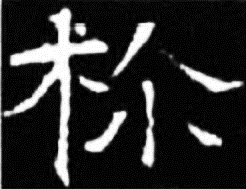     對於B組古文、二形與“祡”字的關係，學者有形近訛變說與音近通假說兩種詮釋觀點。徐在國認為“”與《訂正六書通》“祡”字古文“”同構，“”與《集篆古文韻海》“祡”字古文“”形近，而“”疑為“”之訛變。 徐海東主張B組字形當源自A組，但“隸定後又有訛變”。 李春桃一方面懷疑“”可能是“𥚨”之訛體，“”又是“”的省訛，另一方面認為“”从“耆”得聲，“耆”是群紐脂部字，“祡”从此聲是支部字，而“此”聲字與脂部字關係密切，所以“”、“祡”二字可能是通假關係。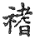 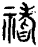 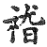 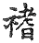 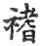     由文字構形演變規律的觀點來看，無論是B組隸定古文、二形，還是C組篆體古文、二形，以及D組、二形，確實都有可能源自出現年代較早的A組、、三形。相對而言，古音“祡”在崇紐支部，“耆”在群紐脂部，聲紐有正齒音與牙音之別，韻部也有王力所謂甲類、乙類之分，聲韻關係並不密切，且先秦文獻未見“此”聲與“旨”聲互作通假的例證，“”能否借用為“祡”，恐怕不無疑問。 綜合考量的結果，筆者傾向支持形近訛變說。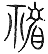 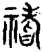 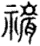 《集篆古文韻海》1.11字，左半从古文“示”，右半構形不明。“祡”字古文又見於《古文四聲韻》1.28，作（0012.4.1）、（0012.　3.4）二形。這兩條資料相互參照，很容易讓人聯想到字右半部件應是由“耆”旁改隸作篆而成。黃雅雯在談到《集篆古文韻海》“因為不了解所本的字形已經產生訛變，很容易‘製造’出甚為奇怪的古文字形”時，即曾舉“祡”字隸定古文“”形為例，認為《集篆古文韻海》是根據傳抄古文“老”字或作（0835.1.4四3.20老），而將“”字還原為古文“”。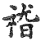 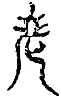 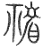     字右旁所从“”形部件，在傳抄古文體系中，除了尚待討論的字之外，還見於下列四個从“老”旁的字：“嗜”字或作（0117.　2.2四4.5尚）、（0117.3.3海4.4）等形；“老”字或作（0835.1.1陽）、（0835.1.3汗3.43）、（0835.1.4四3.20老）、（0835.2.1四3.20汗）等形；“壽”字或作（0836.3.1四3.27老）、（0836.4.2四4.38老）、（0836.6.1三19老）、（0836.7.2海3.34）等形；“孝”字或作（0838.2.2汗3.43孝）、（0838.3.1四4.28老）、（0838.3.2四4.28老）、（0838.4.1四4.28石）等形。根據這些例證可以確認，“”形部件確實為“老”旁。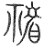 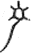 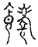 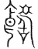 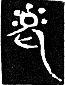 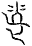 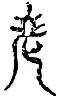 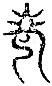 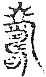 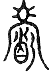 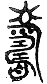 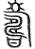 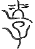 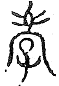 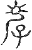 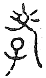     “”字所从“耆”旁應分析作从老省、旨聲，而“旨”字甲骨文作（《合集》5637）、金文作（《集成》2628），學者或分析作从匕、从口，會以匕進食之意，或理解為从人、从口，會人口所嗜甘美之意。 傳抄古文獨體“旨”字，作（0483.8.1說）、（0483.8.2汗1.7庶）、（0483.8.3汗2.23）、（0484.1.1四3.5汗）、（0484.1.2四3.5籀）、（0484.2.4海3.5）等形，上半部所从“匕”旁（或說是“人”旁），雖然可有繁簡變化，卻未見逕予省略之例。合體字所見“旨”旁，情況也是如此。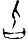 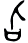 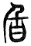 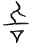 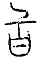 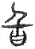 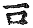 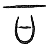     “祡”字古文形寫法，若如黃雅雯所主張，係由隸定古文“”改隸作篆還原而成，則其所从“旨”旁不應省略上半部的“匕”旁（或說是“人”旁）。但《訂正六書通‧皆韻》轉錄“祡”字籀文作，《集篆古文韻海》現存三個抄本△字作、，這三個古文右半部，上半所从“”為“老”旁，下半所从“”、“”、“”為“肉”旁或其訛體，卻未見“旨”旁必備的“匕”旁（或說是“人”旁），據此逆推可知，C組“祡”字形寫法，應當是由A組、、等形直接訛變而來，不太可能由B組“”形輾轉改隸作篆而成。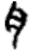 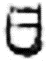 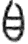 九、釋“祖”《汗簡》1.3字，依形應隸定作“𥛜”，分析作从示、虘聲，而“虘”又是从“且”得聲，這兩個聲符往往通用無別，所以當即“祖”字繁文。又，《古文四聲韻》1.31字，依形應隸定作“”，此形其實也是“祖”字繁構，卻因義近換用而被列於“神”字條下，說詳第一節第五目。戰國楚簡“祖”字多从虘聲作（包山2.241），或从𠭯聲作（天星觀‧卜），前者與《汗簡》1.3字相合，後者與《古文四聲韻》1.31字相合，可以參照。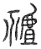 《集篆古文韻海》3.11“祖”字，收錄、、三個古文。第一形明顯為“且”字，先秦文獻習慣借“且”為“祖”，如郭店簡《唐虞之道》簡5“親事且（祖）廟”，仲師父鼎銘文“用亯（享）用考（孝）于皇且（祖）帝（嫡）考”（《集成》2743），皆可參照。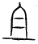 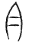 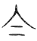     傳抄古文“且”旁常訛寫作“目”形，如“助”字或作（1387.3.1海4.11），“祖”字或作（0012.7.3隸）。宋代著錄的銅器銘文摹文中讀為“祖”的“且”字也常訛寫作“目”形，例如《宣和博古圖》14.15祖乙爵“且”字即作形，同書14.18祖己爵“且”字又進一步隸化作形， 這種類型的“且”字，若再持續往解散篆體方向發展，即有可能衍生出、寫法。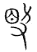 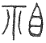 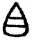 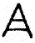     “白”字甲骨文作（《合集》3396），金文作（《集成》2837大盂鼎），而《集篆古文韻海》5.26“白”字作（0773.7.3），同書5.25假借為“伯”的“白”字作（0773.7.3）。傳抄古文“白”字、二形的演變趨向，與“且”字、二形演變趨向大致相當，彼此可以相互參照。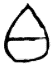 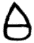 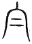 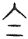 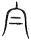 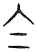 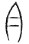     “且”字、二形，僅見於宋人編纂的銅器銘文著錄書，而未見於出土金文實例，由此可以推知，《集篆古文韻海》有些字形應當採錄自宋人編纂的銅器銘文著錄書。十、釋“䃾”“䃾”字古文“”形，出自《集篆古文韻海》4.7，該書現傳龔萬鍾本、項世英本與《宛委別藏》本三種抄本，此字皆作“”形，左半為“肉”旁，右半已亡佚。丁治民校補《集篆古文韻海》曾指出：“”字篆體有奪落，《集韻》“䃾”、“肶”為異體，《永樂大典》卷一萬三千八百八十“䃾”字作“”形，該書注云：“見杜從古《集篆古文韻海》”，宛委本當據此補正。 此說係以《集韻‧至韻》“䃾或作肶”為主要證據，再佐以《永樂大典》所錄《集篆古文韻海》佚文字形，理據充足，很有說服力。據此，古文“”字當可確定為“肶”字殘文，《說文‧示部》：“䃾，以豚祠司命。漢律曰：‘祠䃾司命’。”“䃾”、“肶”應是一字異體的關係，前者从“示”表示“祠”義，後者从“肉”表示“豚”義，造字觀點雖然有別，但二者記錄同一個詞，此類意符互作現象可稱之為“義異別構”。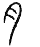 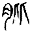 關於《集篆古文韻海》古文的來源及其價值，郭子直曾有一段精闢的陳述：今天看來這書的貢獻，在於補出了《集韻》裡的許多重文的古文寫法。《集韻》所錄的重文，現在公認在古文形體上很有價值，可惜只是隸古定，本書就把一些字的古文寫出。《集韻》編者所能見到的古文資料，杜從古當時也能見到，雖然此書未能記明出處，卻未必就是杜氏杜撰的。將“䃾”、“肶”二字視為或體關係，大概始見於《集韻》一書，而這組古文形體則保存於同時代的《集篆古文韻海》中。這組例證反映，《集篆古文韻海》古文與《集韻》或體的關係特別密切，此二書所據古文字形大多同出一源，只是前者抄錄篆體古文，而後者收錄隸定古文，甚至前者很可能是根據後者改隸作篆而成。十一、結論    傳統小學家對於傳抄古文大多抱持懷疑態度，所幸最近三、四十年來，隨著古文字資料大量出土，不少罕見的傳抄古文構形，已陸續在出土古文字中找到對應字形，證實它們大多來源有據，並非後人向壁虛造。例如郭店簡《忠信之道》簡6“申”字作形，即與碧落碑“神”字形所从“申”旁寫法相合。又如春秋戰國金文“祀”字或作、等形，所从“巳”旁上端圈形部件中間贅加一個“‧”形部件，此一繁構寫法即與《古文四聲韻》3.7“祀”字形相合。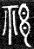 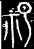 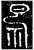 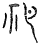     考察本論文研究範圍所見傳抄古文，其構形演變趨向可概略歸納為四種類型：（一）筆畫隸變。例如《集篆古文韻海》4.7“祕”字作形，其右半所从聲符“”應是“必”旁訛體隸化的結果；又如《古文四聲韻》1.28“祡”字作、二形，經由《訂正六書通》、二形的聯繫可知，此四形疑皆由《說文》古文的變體寫法隸定而成；又如《集篆古文韻海》3.11“祖”字作、二形，已可證實應是採錄自宋人編纂的銅器銘文著錄書。（二）形近類化。例如《古文四聲韻》4.14“祭”字形，所从“肉”旁訛如“爿”形；又如《古文四聲韻》4.16“祭”字形，所从“示”旁訛如“水”形；又如《集篆古文韻海》4.16“祭”字形，所从“肉”旁訛如“目”形。（三）贅加部件。例如傳抄古文“神”字或作、等形，右半所从“”、“”疑為贅加部件。（四）更換聲符。例如“神”字本从“申”聲，而《古文四聲韻》1.31“神”字作形，《集韻‧真韻》、《類篇‧示部》作“”形，皆改从“旬”字繁構得聲；又如“祀”字本从“巳”聲，而《集篆古文韻海》3.6改从“”聲作形；又如“祡”字本从“此”聲，而《說文》古文改从“隋”聲作形；又如“祖”字本从“且”聲，而《汗簡》1.3改从“虘”聲作形，《古文四聲韻》1.31改从“𠭯”聲作形。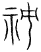 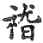 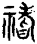 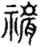 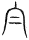 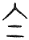 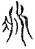 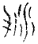 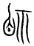 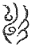 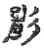 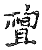 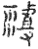     傳抄古文構形演變的結果，有時會造成異字同形現象。例如“祭”字古文（0011.4.1汗1.3庶）、（0011.4.4四4.14老）、（0011.5.1四4.16老）等形，依形皆應隸定作“䏡”，而晚近辭書“䏡”字讀如“視”，訓作“肉生也”，音、義均與“祭”字古文迥別，二者只是偶然同形而已。“祭”字古文（0011.6.1海4.16），其構形酷似《說文》“視”字古文，但前者為省略“又”旁的會意字，後者卻是从目、示聲的形聲字，二者結構類型迥異，不可混為一談；又如《古文四聲韻》3.7“祀”字作形，所从“己”聲寫法已與隸楷“王”旁無別；又如《汗簡》1.3“神”字作形，依形當隸定作“𥙣”，而《集韻‧霰韻》“𥙣”字訓作“好衣也”，《史記‧建元已來王子侯者年表》漢代東海地名“𥙣”字讀作“荀”，這三個“𥙣”字音義互異，應當只是單純的通假關係，彼此異字而同形。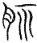 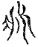 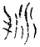 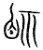 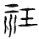 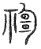     有些篆體古文的構形，既未見於出土古文字，也未見於先秦典籍及《說文》，卻可在宋代辭書中找到相對應的隸定古文。例如《集韻‧東韻》：“𨣘，或作𨡵”，而《集篆古文韻海》1.2“𨣘”字即作形，與《集韻》“𨡵”字同構；《集韻‧御韻》：“詛，或作謯”，而《集篆古文韻海》4.11“詛”字即作形，與《集韻》“謯”字同構；又如《集韻‧至韻》“䃾，或作肶”，而《集篆古文韻海》4.7“䃾”字殘文作“”形，此形當據《永樂大典》“䃾”字寫法補足作“”，與《集韻》“䃾”字或體“肶”同構。這些篆體傳抄古文，皆始見於以《集韻》為代表的宋代辭書，並非真正的戰國古文，而是漢代或更晚一些時候才出現的新構形，它們當與宋代辭書所錄隸定古文同出一源，甚至很有可能是宋人根據當代辭書所錄隸定古文“改隸作篆”而成。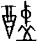 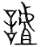 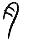     文字通假本是戰國古文常見現象，但時隔一千多年之後的宋代學者，已無法清楚分辨戰國文獻中的本字與通假字，因而在編纂傳抄古文字書時，往往會將通假字誤收於本字條下。例如《古文四聲韻》4.15“祇”字作形，過去學者曾有釋為“”、“帀”、“示”三種不同說法，今比對《集篆古文韻海》1.13“材”字古文形，得以確認此字當改釋為“才”，在傳抄古文中疑被借用為“祇”或“材”；又如《集篆古文韻海》1.11“齋”字作形，應隸定作“”，在此則是假“”為“齋”；又如《集篆古文韻海》1.15“堙”字或作形，應隸定作“闉”，在此則是假“闉”為“垔（堙）”；又如《集篆古文韻海》4.20字“祭”作形，應隸定作“𨝋”，在此則是假“𨝋”為“祭”；又如《集篆古文韻海》3.6“祀”字作形，應隸定作“祠”，在此則是假“祠”為“祀”。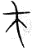 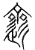 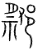 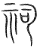     宋人編纂的傳抄古文字書，除了誤以通假字為本字之外，還曾出現誤以同義字為本字的現象。例如《集篆古文韻海》1.13“神”字作形，過去學者對此均感大惑不解，如今比對《訂正六書通‧真韻》“神”字或作，以及《集篆古文韻海》“示”、“申”、“㡀”諸旁的寫法，可以確認此字應隸定作“”，分析作从示、㡀聲，實即“祕”、“秘”二字之異體，而“神”、“祕”二字語意相通，《集篆古文韻海》殆因此故，而將“祕”字誤列於“神”字條下；又如《古文四聲韻》1.31“神”字作形，應隸定作“”，為“祖”字繁構，而“神”、“祖”二字詞義密切相關，《古文四聲韻》殆因此而將“祖”字誤列於“神”字條下。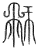 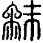 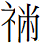 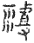     傳抄古文字書釋文錯誤現象，不僅普遍存在宋代辭書中，在今人編纂的集大成工具書《傳抄古文字編》中，蓋因工作量過於沉重，偶爾也會出現一些小錯誤。例如《集篆古文韻海》1.15字形，《傳抄古文字編》將之列於“禋”字條下，但《集篆古文韻海》現存龔萬鍾、項世英、《宛委別藏》三種抄本此字釋文皆作“堙”，今由文字構形來看，此字並非从“示”旁，不太可能為“禋”字，且其構形與《說文》古文“垔”字形完全契合，足以證明此為“垔”字無疑，而“堙”即“垔”字繁構，是以《集篆古文韻海》遂釋為“堙”。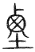     經由上文討論可知，傳抄古文訛變激烈，以致形體奇詭難識，但詳加考證之後，其構形理據大多可以合理說解，進而再現傳抄古文的學術價值。有些傳抄古文資料，有助於解決特定文字的構形解析問題。例如《說文》、《玉篇》二書都將“神”、“䰠”視為二字，分別歸入“示”、“鬼”二部中，《玉篇》更將“䰠”字訓為“山神也”，而《山海經‧中山經》“䰠武羅司之”郭璞注：“䰠即神字”，則是將“神”、“䰠”視為一字之異體。今由傳抄古文系統來看，“示”、“鬼”二旁經常互作，據此推論，“䰠”、“神”二者較有可能為一字之異體。又如《說文‧土部》將“坤”字分析作从土、从申，而王筠《說文句讀》、朱駿聲《說文通訓定聲》从土、申聲。今由傳抄古文“神”字或作“䰠”，以及華嶽碑假“䰠”為“坤”的情況來看，“坤”字宜分析作从土、申聲，唯有“坤”、“䰠”二字同从“申”聲，“䰠”字方可假借為“坤”，正因如此，宋人才會將“䰠”字誤認作“坤”字異體。    有些傳抄古文資料，則是對於正確認識漢字發展史頗有助益。例如唐高宗咸亨元年（670）所立的碧落碑，碑文有兩個“神”字分別寫作、形，同一個文本而有多種不同時空背景的字體混雜並用，此一現象反映此時人們早已習慣使用隸書，對於籀文、古文、小篆等字體日漸生疏，無法清楚分辨每個單字各種書體所屬的時空背景，而將它們壓縮全都看作同一個時間層面的古文字。又如碧落碑“祀”字作形，所从“異”旁下半截有一道中豎畫向下直貫到底，此一寫法既未見於殷商西周時期的甲、金文，也與《說文》或體有別，卻能與郭店簡《語叢三》“異”字（簡3）、（簡53）二形對應，而《語叢三》又是學界公認“具有齊系文字特點的抄本”，這條珍貴的線索，可為“漢代人所謂的古文的主體是齊系文字”之說增添新證據，對於正確認識三體石經、碧落碑古文所屬的時空背景也很有幫助。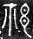 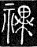 本文已發表於《清華中文學報》第二十一期，“國立”清華大學中文系，2019年6月，第5—50頁。引用書目一、傳統文獻［漢］毛亨撰，［漢］鄭玄箋，［唐］孔穎達正義，《毛詩正義》，收入〔清〕阮元校勘，《十三經注疏》，臺北：藝文印書館，1979年。［漢］孔安國傳，［唐］孔穎達正義，《尚書正義》，收入［清］阮元校勘，《十三經注疏》，臺北：藝文印書館，1979年。［漢］司馬遷撰，［劉宋］裴駰集解，［唐］司馬貞索隱，［唐］張守節正義，《新校本史記》，臺北：鼎文書局，1979年。［漢］許慎著，〔清〕段玉裁注，《說文解字注》，臺北：藝文印書館，1979年。〔漢〕鄭玄注，〔唐〕孔穎達疏，《禮記注疏》，收入〔清〕阮元校勘，《十三經注疏》，臺北：藝文印書館，1979年。［魏］王弼、［晉］韓康伯注，《周易正義》，收入［清］阮元校勘，《十三經注疏》，臺北：藝文印書館，1979年。〔晉〕郭璞注，［清］畢沅校，《山海經》，上海：上海古籍出版社，1995年。〔梁〕顧野王，《玉篇零卷》，北京：中華書局，1985年。＿＿＿，《大廣益會玉篇》，北京：中華書局，2004年。［梁］蕭統編，［唐］李善等注，《增補六臣註文選》，臺北：華正書局，1974年。〔唐〕玄應，《一切經音義》，臺北：大通書局，1970年。〔唐〕慧琳，《一切經音義》，收入延藏法師主編，《佛學工具集成》，北京：中國書店，2009年。〔宋〕丁度等，《宋刻集韻》，北京：中華書局，1989年。［宋］王黼，《宣和博古圖》，揚州：江蘇廣陵古籍刻印社，1991年。〔宋〕司馬光等編，《類篇》，北京：中華書局，1984年。〔宋〕杜從古，《集篆古文韻海》，臺北：“國立中央”圖書館藏善本，明嘉靖二年（1523）龔萬鍾抄本。＿＿＿，《集篆古文韻海》，《北京圖書館古籍珍本叢刊》，北京：書目文獻出版社，1988年清嘉慶元年（1796）項世英抄本，冊5。＿＿＿，《集篆古文韻海》，揚州：江蘇古籍出版社，1988年影印《委宛別藏》抄本。〔宋〕郭忠恕、〔宋〕夏竦輯，李零、劉新光整理，《汗簡  古文四聲韻》，《古代字書叢刊》，北京：中華書局，1983年。〔宋〕陳彭年等，《新校宋本廣韻》，臺北：洪葉文化，2004年。［宋］歐陽修、〔宋〕宋祁，《新校本新唐書》，臺北：鼎文書局，1979年。〔遼〕釋行均，《龍龕手鑑》，《四庫叢刊續編》，臺北：臺灣商務印書館，1981年影印江安傅氏雙鑑樓藏宋刻本，經部冊11。〔明〕張自烈、〔明〕廖文英補，《正字通》，《續修四庫全書》，上海：上海古籍出版社，2002年據康熙二十四年（1625）清畏堂刊本影印，冊234-235。〔明〕梅膺祚，《字彙》，《續修四庫全書》，上海：上海古籍出版社，2002年據華東師範大學圖書館藏明萬曆四十三年（1615）刻本影印，冊232-233。〔明〕閔齊伋輯，〔清〕畢弘述篆訂，《訂正六書通》，上海：上海古籍書店，1981年。〔清〕丁福保，《說文解字詁林》，北京：中華書局，1988年。〔清〕鄭珍，《汗簡箋正》，臺北：藝文印書館，1991年清光緒十五年（1889）廣雅書局刻本。二、出土文獻中國社會科學院考古研究所編，《殷周金文集成》，北京：中華書局，1984-1994年。中國社會科學院歷史研究所編，《甲骨文合集》，北京：中華書局，1978-1982年。河南省文物研究所，《信陽楚墓》，北京：文物出版社，1986年。荊門市博物館，《郭店楚墓竹簡》，北京：文物出版社，1998年。馬承源主編，《上海博物館藏戰國楚竹書（三）》，上海：上海古籍出版社，2003年。＿＿＿，《上海博物館藏戰國楚竹書（六）》，上海：上海古籍出版社，2007年。湖北省文物考古研究所、北京大學中文系，《望山楚簡》，北京：中華書局，1995年。湖北省荊沙鐵路考古隊，《包山楚簡》，北京：文物出版社，1991年。睡虎地秦墓竹簡整理小組編，《睡虎地秦墓竹簡》，北京：文物出版社，1990年。羅福頤，《古璽彙編》，北京：文物出版社，1981年。三、近人論著丁治民，《集篆古文韻海校補》，北京：中華書局，2013年。王丹，《〈汗簡〉〈古文四聲韻〉新證》，上海：上海古籍出版社，2015年。王建魁，《〈碧落碑〉綜論》，臨汾：山西師範大學中國書畫文化研究所碩士論文，2010年。古文字詁林編纂委員會，《古文字詁林》，上海：上海教育出版社，2003年。吳辛丑，《簡帛典籍異文研究》，廣州：中山大學出版社，2002年。李宗焜，〈從李陽冰改篆論《五星廿八宿神形圖》的時代〉，收入李宗焜主編，《古文字與古代史》第5輯，臺北：中研院史語所，2017年，頁415-439。李春桃，《古文異體關係整理與研究》，北京：中華書局，2016年。______，《傳抄古文綜合研究》，長春：吉林大學古籍研究所博士論文，2012年。______，〈《汗簡》、《古文四聲韻》所收古文誤置現象校勘（選錄）〉，武漢大學“簡帛網”，http://www.bsm.org.cn/show_article.php?id=　1449，檢索日期：2018年11月13日。李綉玲，《〈古文四聲韻〉古文探賾》，嘉義：中正大學中國文學研究所博士論文，2009年。李學勤主編，《字源》，天津：天津古籍出版社；瀋陽：遼寧人民出版社，2012年。沈培，〈從戰國簡看古人占卜的“蔽志”〉，收入陳昭容主編，《古文字與古代史》第1輯，臺北：中研院史語所，2007年，頁391-433。季旭昇，《說文新證》，臺北：藝文印書館，2014年。孟玲英，《唐代篆書發展史研究》，長春：吉林大學歷史文獻學專業碩士論文，2007年。林清源，《楚國文字構形演變研究》，臺中：東海大學中國文學系博士論文，1997年。______，〈《上博七‧鄭子家喪》文本問題檢討〉，收入李宗焜主編，《古文字與古代史》第3輯，臺北：中研院史語所，2012年，頁329-356。林聖峯，《傳抄古文構形研究》，臺中：中興大學中國文學研究所博士論文，2013年。周亞，〈郾王職壺銘文初釋〉，《上海博物館集刊》第8期，2000年，頁144-150。周翔，〈傳抄古文考釋札記〉，《語文月刊》2013年3期，頁41-42。唐蘭，〈懷鉛隨錄‧書碧落碑後〉，《考古學社社刊》第5期，1936年，頁148-156。徐在國，《隸定古文疏證》，合肥：安徽大學出版社，2002年。______，《傳抄古文字編》，北京：線裝書局，2006年。徐在國、黃德寬，《古老子文字編》，合肥：安徽大學出版社，2007年。徐海東，《〈古文四聲韻》疏證（一二三卷）》，重慶：西南大學漢語言文字學專業博士論文，2013年。徐富昌，《簡帛典籍異文側探》，臺北：國家出版社，2006年。啟功，《古代字體論稿》，北京：文物出版社，1999年。國一姝，《〈古文四聲韻〉異體字處理訛誤的考析》，北京：北京語言文化大學漢語言文字學專業碩士論文，2002年。張富海，《漢人所謂古文之研究》，北京：線裝書局，2007年。張儒、劉毓慶，《漢字通用聲素研究》，太原：山西古籍出版社，2002年。郭子直，〈記元刻古文《老子》碑兼評《集篆古文韻海》〉，收入吉林大學古文字研究室編，《古文字研究》第21輯，北京：中華書局，2001年，頁349-360。郭沫若，《金文叢考》，北京：人民出版社，1954年。陳煒湛，〈碧落碑研究〉，《故宮博物院院刊》2002年第2期，頁27-33。湯餘惠主編，《戰國文字編》，福州：福建人民出版社，2001年。馮勝君，《郭店簡與上博簡對比研究》，北京：線裝書局，2007年。黃雅雯，《〈集篆古文韻海〉文字研究》，臺北：臺灣師範大學國文學系碩士論文，2013年。黃錫全，《汗簡注釋》，武昌：武漢大學出版社，1990年。楊慧貞，《〈汗簡〉異部重文的再校訂》，北京：北京語言文化大學漢語言文字學專業碩士論文，2002年。臧克和主編，《漢魏六朝隋唐五代字形表》，廣州：南方日報出版社，2011年。滕壬生，《楚系簡帛文字編》，增訂本，武漢：湖北教育出版社，2008年。顧萬發，〈鄭州祭城鎮古城考古發現及相關問題初步研究〉，《華夏考古》2015年第3期，頁72-83。（一）0010.1.2  碧  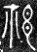 0010.1.4  碧  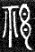 0010.2.3  汗1.3豫  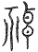 0010.3.2  四1.31孝  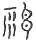 0010.4.1  四1.31豫  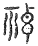 0010.4.3  四1.31老  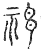 0010.6.1  陰  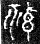 0010.6.2  陰  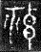 0010.6.3  陰  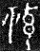 （二）0010.2.1  汗1.3尚  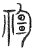 0010.3.4  四1.31尚  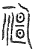 0010.5.1  四1.31崔  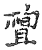 0010.7.1  海1.13  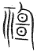 （三）0010.2.4  汗4.48林  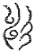 0010.5.3  四1.31林  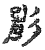 （四）0010.3.1  汗4.50華  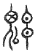 0010.4.2  四1.31華  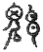 0010.7.2  海1.13  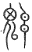 （五）0010.5.4  四1.31雲  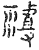 （六）0010.7.3  海1.13  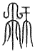 0010.8.1  四1.15汗  0010.8.2  海1.5  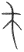 0011.1.1  海4.7  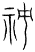 0011.2.3  海1.11  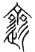 0011.3.2  海1.15  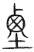 0011.3.3  海1.15  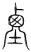 （一）0011.4.1  汗1.3庶  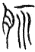 0011.4.2  汗2.20庶  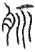 0011.4.3  四4.14庶  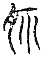 0011.5.2  四4.16庶  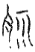 0011.5.3  海4.16  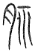 （二）0011.4.4  四4.14老  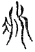 0011.5.4  海4.16  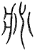 （三）0011.5.1  四4.16老  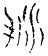 （四）0011.6.1  海4.16  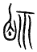 （五）0011.6.2  海4.20  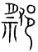 （一）0011.7.1  碧  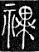 （二）0011.7.3  四3.7孝  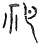 0011.8.2  三4老  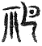 0011.8.3  三4孝  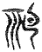 0012.1.1  三4尚  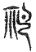 0012.1.4  海3.6  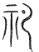 （三）0011.8.1  四3.7天  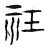 0012.1.2  三4天  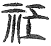 0012.2.2  海3.6  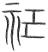 （四）0012.2.1  海3.6  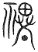 〔明〕龔萬鍾本〔清〕項世英本〔清〕《宛委別藏》本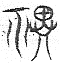 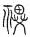 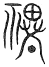 （五）0012.2.3  海3.6  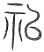 （六）0012.2.4  海3.6  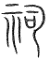 （一）0012.3.4  四1.28籀  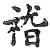 0012.4.1  四1.28籀  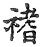 （二）0012.4.2  海1.11  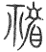 （一）0012.8.1  汗1.3尚  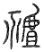 （二）0013.1.2  海3.11  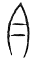 0013.1.3  海3.11  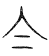 0013.4.1  海4.7（原書殘）  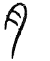 